Nasza Parafia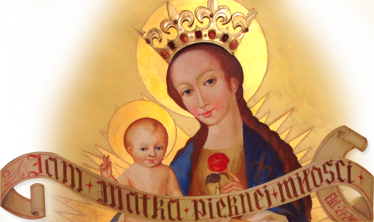 NMP Matka Pięknej Miłości
w Warszawie
www.pieknamilosc.waw.plNr 11(rok I)                                     XXV  Niedziela Zwykła                               21.09.2014 r.OGŁOSZENIADzisiaj   o godz. 17 nieszpory Maryjne.  Mszą św. o godz. 18 rozpoczyna się przygotowanie do Sakramentu Bierzmowania. Po Mszy św. spotkanie informacyjne dla uczniów klas III gimnazjum. Kontynuacja przygotowań do Sakramentu Bierzmowania dla uczniów klas I ponadgimnazjalnych-za tydzień w niedzielę 28 września. Rozpoczęcie Mszą św. o godz. 18, a po niej spotkanie organizacyjne.We wtorek po Mszy św. wieczornej spotkanie wspólnoty Odnowa w Duchu Świętym.W środę o godz. 18 nowenna do Matki Bożej Nieustającej Pomocy. można dołączyć intencję za żywych i zmarłych.   o godz. 19 katecheza dla dorosłych w kaplicy domu katechetycznegoW czwartek o godz. 20 w domu parafialnym w sali na I piętrze spotkanie Chóru parafialnego. Zapraszamy wszystkich chórzystów , a także nowe osoby, które chciałyby śpiewać w chórze. 
                                                                                     W piątek adorację Najświętszego Sakramentu rozpoczniemy koronką do Bożego Miłosierdzia o godz.15. W sobotę  adoracja Najśw. Sakramentu po Mszy św. porannej do godz. 10.                             W niedzielę za tydzień zapraszamy wszystkich lektorów na spotkanie o godz. 19. :Księgarnia katolicka zaprasza serdecznie; na kiermasz książek i różańców.  Parafia NMP Matki Pięknej Miłości oraz Portal Artamator ogłaszają  Konkurs Malarski “Białołęka – miejsce mojej wiary i życia”. Patronat nad konkursem objął burmistrz  Dzielnicy Białołęka Piotr Jaworski.   Do udziału zapraszamy artystów zawodowych i amatorów: dzieci, młodzież szkolną, emerytów, rencistów, niepełnosprawnych.  Celem konkursu jest przedstawienie malarskich wizji związanych z Białołęką oraz  promowanie osób uzdolnionych artystycznie. Konkurs trwa od 21 września do 31 października. Wykonane prace można dostarczyć do kancelarii parafialnej od wtorku do piątku w godz. 16 - 17.30 do dnia 02 listopada br. Ogłoszenie wyników: 08 listopada.  Przewidujemy zorganizowanie wystawy oraz nagrody.  Pozostałe szczegóły techniczne i organizacyjne zawarte będą wkrótce na stronie internetowej oraz na plakacie przy wejściu do Kościoła. Zapraszamy !  Seniorzy Białołęki zapraszają do udziału w projekcie edukacyjnym „63 działania na 63 dni Powstania’. Za tydzień po Mszy św. o godz. 9 i 10.15 zapraszamy dzieci i młodzież do udziału w grze Białołęcka mapa Powstania Warszawskiego. O kolejnych propozycjach informujemy na tablicy ogłoszeń i na stronie parafialnej.4 października  przy ul. Dewajtis 3 na Bielanach odbędzie się ogólnopolski Kongres poświecony leczeniu chorób i profilaktyce zdrowia z zastosowaniem metod św. Hildegardy z Bingen. Więcej informacji na tablicy ogłoszeń.INTENCJE MSZY ŚW           21września XXV Niedziela zwykła,  7.00+Stanisława Janiszek w 4 r. śm.;                                                 9.00+Małgorzatę Skarbińską(greg. 21);  9.00+Janinę Koc w 8 r. śm.;                                                                        10.15+Anastazję, Szczepana, Mirosława Bendowskich;                                                 11.30+Władysława w 6 r. śm., Mariannę, Hannę, Wacława Balcerak, Halinę Bujalską;13.00+rodziców Jadwigę, Karola Feliksiak, zm. z c.r. Świątek, Baszyńskich, Grzebalskich;   13.00 w int. Małgorzaty i Tadeusza Banaszak w 35 r. ślubu o Boże błog., opiekę NMP Matki Pięknej Miłości dla c.r.;                                                                                                        18.00 w intencji Natalii Mąka z okazji 80 ur.;22 września Poniedziałek, 7.00+Małgorzatę Skarbińską(greg. 22);                                7.00 dziękczynna z ok. 30 ur. Piotra z prośbą o Boże błog. i opiekę Matki Bożej;                                                              18.00+Stanisława Banasiaka i zm. z c.r.;                                                       18.00+Piotra Jarmołowicza w 7 r. śm.; 23 września Wtorek, Św. Pio z Pietrelciny, kapłana,7.00+por. Mariana Kałębasiaka w 75 r. śm.;                                                                     7.00+Małgorzatę Skarbińską(greg. 23);                             18.00+Mieczysława Zduńczyka w r. śm.;                                                            18.00+Mirosława w 11 r. śm., c.r. Smolińskich, Kacprzaków; 24 września Środa,                                        7.00+Małgorzatę Skarbińską(greg. 24);                                                      7.00 w intencji Weroniki o zdrowie i prawidłowy rozwój;                                               18.00 nowenna +Sylwestrę Buczyńską w 1 r. śm., Mariana, Leszka Malchrowicz w 1 r. śm.; +Regine Szeliga w m. po śm.; +Kazimierę w 8 r. śm., Józefa Żółtowskich;25 września Czwartek,  Bł. Władysława z Gielniowa, kapłana,                                               7.00+Małgorzatę Skarbińską(greg. 25);                                                          7.00+Teresę Lewicką, Jej zm. rodziców Benderskich;                                                         18.00+Mariannę Piotrowicz w 13 r. śm.;                                                                18.00+Wojciecha Sadkowskiego w 7 r. śm.;26 września Piątek,                                                                 7.00+Małgorzatę Skarbińską(greg. 26);                                                7.00 za dusze w Czyśćcu cierpiące;                                                                  18.00 w int. ks. Przemysława;                                                               18.00 w int. Marka i Michała o wiarę, nadzieję i miłość i Boże błog.;27 września Sobota, Św. Wincentego ‘a Paulo,kapłana,                                                      7.00+Małgorzatę Skarbińską(greg. 27);                                                    7.00 w intencji syna Michała przez wstawiennictwo Św. Michała Archanioła;                                                               18.00+Wacława Fiszera z racji imienin, zm. z c.r. Fiszer, Kupiec;                                                    TELEFON PARAFIALNY                                              22 811-79-22parafia@pieknamilosc.waw.plSPRAWY KANCELARYJNE                                          Zapraszamy: wtorek-piątek                                    w godz.16-17.30 RACHUNEK NR:                                                                    89 8006 0000 0040 1201 2000 0001                                                             Spółdzielczy Bank Rzemiosła i Rolnictwa  w WołominieBardzo dziękujemy każdemu Ofiarodawcy